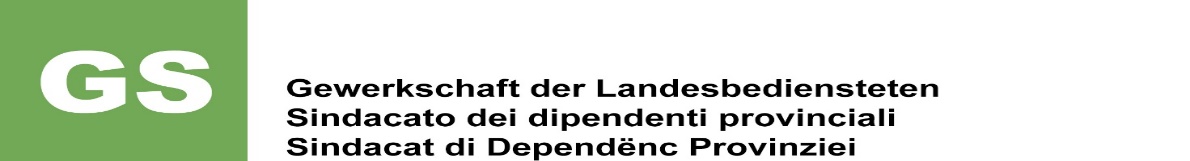 Sozialbonus auf die Stromlieferung1. Wirtschaftlicher BedürftigkeitAb dem 1. Januar 2021 werden alle Sozialbonusse, darunter auch jener für den Strom, bei wirtschaftlicher Bedürftigkeit den Bürgerinnen und Bürgern / Familien, die darauf Anspruch haben, automatisch anerkannt, ohne dass diese eine Anfrage einreichen müssen, wie vom Gesetzesdekret Nr. 124 vom 26. Oktober 2019*, mit Änderungen vom Gesetz Nr. 157 vom 19. Dezember 2019 umgewandelt, vorgesehen. Somit brauchen die Betroffenen keine Anfrage mehr bei den Gemeinden oder den Steuerbeistandszentren (CAF) einzureichen, um den Bonus für wirtschaftliche Bedürftigkeit zu erhalten, sondern es genügt, dass die Bürgerin und der Bürger / Familie ab 2021 jedes Jahr die Einheitliche Ersatzerklärung DSU* einreicht, um die ISEE*-Bescheinigung zu erhalten, welche für verschiedene erleichterte Sozialleistungen nützlich ist (Beispiel: Mutterschaftsgeld, Schulmensa, Bonus Bebè usw.). Die notwendigen Voraussetzungen, um Anspruch auf den Strombonus bei wirtschaftlicher Bedürftigkeit zu haben, sind:einer Familie anzugehören, deren ISEE-Indikator nicht höher als 8.265 Euro ist, odereiner Familie mit mindestens 4 zu Lasten lebenden Kindern (kinderreiche Familie) anzugehören und mit einem ISEE-Indikator, der nicht höher als 20.000 Euro ist, odereiner Familie anzugehören, die Inhaber der Leistung "Reddito di cittadinanza" oder "Pensione di cittadinanza" ist. Ein Mitglied der ISEE-Familie muss Inhaber eines aktiven Vertrags für die Stromlieferung mit Haushaltstarif sein. Jede Familie hat im betreffenden Jahr nur auf einen Bonus pro Typologie - Strom, Gas, Wasser- Anspruch. Wenn die Familie eine der drei Voraussetzungen für die wirtschaftliche Bedürftigkeit erfüllt, welche Anspruch auf den Bonus gewähren, wird das NISF deren Daten (unter Einhaltung der Datenschutzbestimmungen und den Vorschriften, welche die Regulierungsbehörde im Bereich der automatischen Anerkennung des Sozialbonus bei wirtschaftlicher Bedürftigkeit definiert) dem Integrierten Informationssystem (Sistema Informativo Integrato - SII*) schicken, das die erhaltenen Daten mit jenen der diesbezüglichen Strom-, Gas- und Wasserlieferungen abgleichen wird, was die automatische Auszahlung der Bonusse an die Anspruchsberechtigten ermöglicht. 2. Gesundheitlicher Bedürftigkeit: in Fällen, in denen eine schwere Krankheit den Gebrauch von strombetriebenen medizinischen (elektromedizinischen) Geräten erforderlich macht, die unerlässlich für die Lebenserhaltung sind.  Den Bonus können alle Haushaltskunden mit schwerer Erkrankung oder Haushaltskunden mit einer Stromlieferung, bei denen eine Person mit schwerer Erkrankung lebt, die den Gebrauch von elektromedizinischen Geräten für die Lebenserhaltung erforderlich macht, erhalten. Die Liste der elektromedizinischen lebenserhaltenden Geräte, welche Anspruch auf den Bonus gewähren, wurden mit Dekret des Gesundheitsministeriums vom 13. Januar 2011* ermittelt. Der Bonus für gesundheitliche Bedürftigkeit ist mit jenem für wirtschaftliche Bedürftigkeit kumulierbar (sowohl Strom als auch Gas), wenn die diesbezüglichen Voraussetzungen für die Zulassung erfüllt sind. Die Anfrage ist an die meldeamtliche Wohnsitzgemeinde des Inhabers der Stromlieferung zu richten (auch wenn sie sich von jener des Kranken unterscheidet), indem die eigens dazu vorgesehenen Formulare verwendet werden oder bei einer anderen von der Gemeinde festgelegten Körperschaft (Steuerbeistandszentren - CAF, Berggemeinschaften - "Comunità montane").Welche Unterlagen sind für die Einreichung des Antrags erforderlich?Um in den Genuss des Bonus zu kommen, muss der Kunde im Besitz eines solchen sein:- ein ASL-Zertifikat, das Folgendes bescheinigt:- den kritischen Gesundheitszustands- die Notwendigkeit, elektromedizinische Geräte zur Lebenserhaltung einzusetzen;- die Art der verwendeten Geräte und die tägliche Nutzungsdauer;- die Adresse, an der das Gerät installiert ist;- den Personalausweis und die Steuernummer des Antragstellers und des Patienten, falls dieser nicht mit dem Antragsteller identisch ist;- ein ausgefülltes Formular B;- ist es auch notwendig, Informationen zu haben, die auf der Rechnung oder im Liefervertrag zu finden sind:- POD-Code (Kennzeichnung der Energielieferstelle). Der POD-Code ist ein aus Buchstaben und Zahlen bestehender Code, der mit IT beginnt und den physischen Punkt identifiziert, an dem die Energie vom Lieferanten geliefert und vom Endkunden entnommen wird.Andere Formen der Bescheinigung von Invaliditätszeugnissen, wie z. B. Bescheinigung der Zivilinvalidität, können nicht für die Beantragung des Bonus verwendet werden.Ist es notwendig, die ISEE vorzulegen, um den Bonus für gesundheitlicher Bedürftigkeit zu erhalten?Nein, ISEE ist nicht erforderlich. Der Bonus für diese Fälle wird unabhängig vom Einkommen des Antragstellers gewährt.Mehr Infos: arera.it/it/consumatori/ele/bonusele_df.htm#rich1